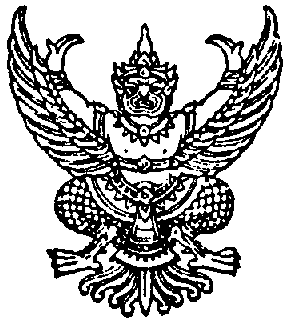 ประกาศสภาองค์การบริหารส่วนตำบลละอายเรื่อง  เรียกประชุมสภาสมัยสามัญ  สมัยที่ ๓  ประจำปี  พ.ศ.๒๕๖๑……………………………………………………….ตามมติที่ประชุมสภาองค์การบริหารส่วนตำบลละอาย  สมัยสามัญ สมัยที่ ๑ ครั้งที่ ๑  ประจำปี  พ.ศ.๒๕๖๑  เมื่อวันที่  ๑๓  กุมภาพันธ์  ๒๕๖๑  ได้กำหนดสมัยประชุมสภาองค์การบริหารส่วนตำบลละอาย  สมัยสามัญ  สมัยที่ ๓  ประจำปี  ๒๕๖๑  ในวันที่ ๑๑  สิงหาคม  ๒๕๖๑  ถึงวันที่ ๒๕  สิงหาคม  ๒๕๖๑  นั้น		อาศัยอำนาจตามความในมาตรา  ๕๔  แห่งพระราชบัญญัติสภาตำบลและองค์การบริหารส่วนตำบล  พ.ศ.๒๕๓๗  ซึ่งแก้ไขเพิ่มเติมโดยพระราชบัญญัติสภาตำบลและองค์การบริหารส่วนตำบล  (ฉบับที่ ๖)  พ.ศ.๒๕๕๒ ประกอบข้อ ๒๒ ของระเบียบกระทรวงมหาดไทยว่าด้วยข้อบังคับการประชุมสภาท้องถิ่น พ.ศ.๒๕๔๗  และที่แก้ไขเพิ่มเติมถึง (ฉบับที่ ๒) พ.ศ.๒๕๕๔  จึงเรียกประชุมสภาองค์การบริหารส่วนตำบลละอาย สมัยสามัญ  สมัยที่ ๓  ประจำปี พ.ศ.๒๕๖๑  มีกำหนดไม่เกิน ๑๕ วัน นับตั้งแต่วันที่ ๑๑ สิงหาคม  พ.ศ.๒๕๖๑ เป็นต้นไป		จึงประกาศให้ทราบโดยทั่วกัน			ประกาศ   ณ  วันที่  ๗  สิงหาคม  พ.ศ.๒๕๖๑						     จำเปี้ยน  พรหมสุข				                     (นายจำเปี้ยน   พรหมสุข)      				        ประธานสภาองค์การบริหารส่วนตำบลละอาย